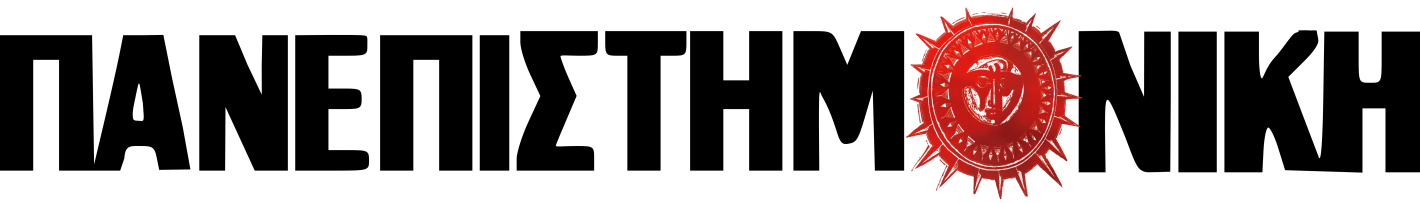 ΔΗΜΟΚΡΑΤΙΚΗ ΠΑΝΕΠΙΣΤΗΜΟΝΙΚΗ ΚΙΝΗΣΗ ΜΗΧΑΝΙΚΩΝΌχι στην μετατροπή των πτυχίων σε διαβατήρια εξετάσεων πιστοποίησης!Ανατροπή της πολιτικής κεφαλαίου & ΕΕ σε εκπαίδευση και εργασίαΟι αλλαγές που προωθεί η ηγεσία του ΤΕΕ στον τρόπο εξέτασης για την απόκτηση άδειας άσκησης επαγγέλματος, αποτελεί το τελευταίο επεισόδιο στο «χρονικό ενός προαναγγελθέντος θανάτου» για το δίπλωμα και την πρόσβαση στο επάγγελμα του Μηχανικού, που διαρκεί σχεδόν τρεις δεκαετίες και οδεύει πλέον στην ολοκλήρωσή του.Η ηγεσία του ΤΕΕ επιδιώκει να επιβάλλει γραπτές εξετάσεις με ύλη από θεματικές ενότητες ανά βασική ειδικότητα Μηχανικού.Ταυτόχρονα επιδιώκει, ως αρμόδια «επαγγελματική οργάνωση» με μορφή ΝΠΔΔ, να αναλάβει το ρόλο του «φορέα αναγνώρισης επαγγελματικών προσόντων» για το σύνολο των πτυχίων: ξένων πανεπιστημίων και κολλεγίων με τίτλους Μηχανικού. Μια πενταμελής επιτροπή θα εξετάζει τα «προσόντα» των πτυχιούχων και εφόσον κριθούν επαρκείς θα αποκτούν αυτόματα άδεια άσκησης επαγγέλματος. Εναλλακτικά θα υποχρεώνονται να κάνουν «πρακτική άσκηση» ή θα δίνουν γραπτές εξετάσεις «δοκιμασίας» για την άδεια επαγγέλματος. Πλέον δημιουργείται μια «κοινή δεξαμενή» από: τους απόφοιτους Πολυτεχνείων, τους πτυχιούχους των πενταετούς φοίτησης πρώην ΣΤΕΦ -ΑΤΕΙ και των “Bachelors” ξένων Πανεπιστημίων και Κολλεγίων, οι οποίοι θα περνούν από γραπτές εξετάσεις προκειμένου να αποκτήσουν πρόσβαση στο επάγγελμα.Η διαδικασία πιστοποιήσεων ξεκινά με τις γραπτές εξετάσεις εγγραφής στο ΤΕΕ...Η «επιτυχία» στις εξετάσεις απόκτησης άδειας άσκησης επαγγέλματος είναι απλά η «εισαγωγή» σε ένα δια βίου κύκλο πιστοποιήσεων, μέσω σεμιναρίων, προϋπηρεσίας (έως και 12 ετών) και εξετάσεων στις διάφορες επαγγελματικές δραστηριότητες Μηχανικού. Η κάθε πιστοποιούμενη δραστηριότητα αντιστοιχεί σε ένα επιμέρους τμήμα των κατακερματισμένων επαγγελματικών δικαιώματων κάθε ειδικότητας Μηχανικού. Ταυτόχρονα θα υπάρχουν αλληλοαποκλειόμενες, για τον ίδιο μηχανικό, πιστοποιήσεις: λόγω νομικών περιορισμών π.χ. «ασυμβίβαστου» των ρόλων «ελεγκτή δόμησης» έναντι του «επιβλέποντα» ή του «μελετητή», λόγω κόστους για τον εργαζόμενο και απόκτησης εμπειρίας.Το ΤΕΕ λοιπόν μετατρέπεται σε φορέα πιστοποίησης τόσο των σπουδών (ακαδημαϊκών προσόντων) όσο και των επαγγελματικών προσόντων των Μηχανικών αλλά και του συνόλου των τεχνικών επαγγελμάτων στις κατασκευές (βλ. τεχνίτες της οικοδομής κ.α.) ενώ θα τηρεί τα μητρώα διαβαθμισμένων επαγγελματικών δικαιωμάτων (ΜΕΚ, Μητρώα Μελετητών κλπ.)Οι επαγγελματικές εξετάσεις είναι ο μηχανισμός μέσω του οποίου υλοποιείται η πλήρης αποσύνδεση του πτυχίου από το επάγγελμα. Μέσω αυτών υλοποιείται στην πράξη η «εξίσωση των επαγγελματικών δικαιωμάτων», όπως καθορίζει η κοινοτική νομοθεσία μέσω της Οδηγίας της Μπολώνια (2005/36). Όποιος περνά τις εξετάσεις αυτές θα έχει πρόσβαση στα «κοινά» δικαιώματα κατόπιν νέας πιστοποίησης. Η ηγεσία του ΤΕΕ επαναλαμβάνει χρόνια τώρα τον ίδιο ισχυρισμό για να δικαιολογήσει τη στάση της: «οι διπλωματούχοι των Πολυτεχνείων θα πετυχαίνουν στις εξετάσεις, ενώ οι 3ετείς του εξωτερικού όχι». Αποτελεί το «δόλωμα στη φάκα» για να αποδεχτούμε τις γραπτές εξετάσεις. Όταν οι εξετάσεις «κατοχυρωθούν» θα λειτουργήσουν ως «κόσκινο» ελέγχου της εισόδου στο επάγγελμα, ανεξάρτητα από τον ακαδημαϊκό τίτλο. Ταυτόχρονα θα λειτουργήσουν ως επιπλέον μηχανισμός πίεσης για τη διάσπαση των ενιαίων σπουδών σε Bachelor και Master, ιδιαίτερα σε συνδυασμό με την εφαρμογή της αντιεκπαιδευτικής πολιτικής που επιβάλλει την «προσαρμογή» των ΑΕΙ στη «νέα κανονικότητα» της επιχειρηματικότητας και της εμπορευματοποίησης της γνώσης.Κυβερνήσεις ΝΔ -ΣΥΡΙΖΑ -ΚΙΝΑΛ (ΠΑΣΟΚ), μαζί υλοποίησαν την αποσύνδεση πτυχίου -επαγγέλματοςΗ κυβέρνηση ΝΔ πέρασε λίγους μήνες πριν την τροπολογία για την παραπέρα ισοτίμηση ιδιωτικών κολεγίων εξωτερικού με τα ελληνικά Πανεπιστήμια εφαρμόζοντας τη βασική πτυχή των στρατηγικών στόχων της Συνθήκης της Μπολόνια. Έπιασε το «νήμα» από την κυβέρνηση ΣΥΡΙΖΑ, για να διευκολύνει περαιτέρω την αναγνώριση πτυχίων του εξωτερικού από κολέγια, προχώρησε σε άρση της «μεταβατικής περιόδου» απλοποιώντας τις διαδικασίες ισοτίμησης. Οι νομοθετικές ρυθμίσεις του ΣΥΡΙΖΑ και της ΝΔ για την ισοτίμηση των κολεγίων. Το ΠΔ 99/2018 του Σπίρτζη για τη «Ρύθμιση του επαγγέλματος του μηχανικού με καθορισμό των επαγγελματικών δικαιωμάτων για κάθε ειδικότητα» που όδήγησε τους επιστημονικούς συλλόγους σε άκρατη συντεχνιακή αντιπαράθεση και σε προσφυγές στο ΣτΕ για «ένα αδειανό πουκάμισο»... Η «μούφα -αναβάθμιση» των διπλωμάτων πολυτεχνείων μέσω του integrated master για τη δήθεν «υπεράσπιση» των ακαδημαϊκών τίτλων και του επαγγέλματος. Η υλοποίηση αυτής της διάταξης, έφερε την αναγνώριση του Ευρωπαϊκού Πλαισίου Προσόντων και την κατάταξη των βαθμίδων εκπαίδευσης με βάση πιστωτικές μονάδες. Νομιμοποίησε την απόδοση των επαγγελματικών δικαιωμάτων στο επίπεδο του «Bachelor», δηλαδή σε εκείνο των 3-4ετών σπουδών (κολλεγίων, ΑΤΕΙ). Όλες αυτές οι ρυθμίσεις αλληλοσυμπληρώνονται και υπηρετούν τον ίδιο στόχο: Το πτυχίο αποτελεί ένα «προσόν», που αθροίζεται στο καλάθι των προσόντων και πιστοποιητικών. Η «πανεπιστημιοποίηση» των ΤΕΙ αποδεικνύει περίτρανα ότι κανένα πτυχίο σήμερα δεν είναι θωρακισμένο, δεν έχει αξία, ανεξαρτήτως πώς το βαφτίζουν ή σε πόσα έτη σπουδών ανταποκρίνεται. Στην ενιαία αγορά πτυχίων και προσόντων «πιστοποιημένες» σπουδές Μηχανικού αποτελούν αυτές που κάθε φορά επιλέγει ο εργοδότης ανάλογα με τις ανάγκες κερδοφορίας του και όχι αυτές που διασφαλίζουν ολόπλευρη επιστημονική γνώση. Οι κυβερνήσεις και οι επιχειρηματικοί όμιλοι θέλουν αποφοίτους τριετών, τετραετών, πενταετών σπουδών και απόφοιτους κολεγίων, που όλοι θα ανταγωνίζονται για μια θέση εργασίας με ισοπεδωμένα δικαιώματα, θα είναι εγκλωβισμένοι σε συνθήκες ανασφάλιστης και κακοπληρωμένης δουλειάς, χωρίς κατώτερο μισθό μέσω ΣΣΕ, στο «όνομα» του μεταξύ τους ανταγωνισμού. Ταυτόχρονα σπρώχνουν στην έξοδο απ’ το επάγγελμα όσους αυταπασχολούμενους είχαν ακόμα τη δυνατότητα να ζουν απ’ τη δουλειά τους προκειμένου να καταλάβουν κι΄αυτό το μικρό κομμάτι επαγγελματικής «ύλης», εφόσον μόνο οι μεγάλες εταιρείες θα διαθέτουν όλες τις «πιστοποιήσεις» της αγοράς.Κάθε κυβέρνηση πρόσθετε έναν ακόμα κρίκο σε μια μακρόχρονη αλυσίδα αντιλαϊκών ρυθμίσεων, με στόχο την «απελευθέρωση» του επαγγέλματος, μεταξύ άλλων και του Μηχανικού, σύμφωνα με τις κατευθύνσεις της ΕΕ και των ομίλων. Η διαδικασία που ξεκίνησε από το 1989 (οδηγία 89/48/ΕΟΚ) ολοκληρώθηκε το 2005, με την οδηγία 2005/36/ΕΕ, την οδηγία Μπολκενστάιν και το Ευρωπαϊκό Πλαίσιο Προσόντων, που ενσωματώθηκαν στην εθνική νομοθεσία. Από τότε τέθηκε το ζήτημα της αντιστοίχισης πτυχίων κάθε κατηγορίας και προσόντων αποφοίτων. Η «απελευθέρωση» είναι άρρηκτα δεμένη με τη διαδικασία της Μπολόνια, την αποσύνδεση πτυχίου-επαγγέλματος αλλά και με τις αντιδραστικές αναδιαρθρώσεις στις εργασιακές σχέσεις. Στόχος αυτής της πολιτικής είναι η φθηνότερη και ευέλικτη εργατική δύναμη, προκειμένου να μπορεί το ειδικευμένο εργατικό δυναμικό να σπουδάζει και να μετακινείται από χώρα σε χώρα, όπου απαιτεί το κεφάλαιο κάθε φορά.... και κάθε «απόχρωσης» διοικήσεις του ΤΕΕ συνεργοί στο έγκλημα της «απελευθέρωσης»Σε όλη την τριαντάχρονη πορεία της «απελευθέρωσης» οι ηγεσίες ΤΕΕ και Επιστημονικών Συλλόγων όχι απλά δεν έβαλαν εμπόδια, αντίθετα συνέδραμαν ενεργητικά, επιλέγοντας κάθε φορά το δήθεν «μικρότερο κακό». Η σημερινή (ΝΔ) αλλά και οι προηγούμενες (ΠΑΣΟΚ -ΣΥΡΙΖΑ) ηγεσίες του ΤΕΕ «επένδυσαν» σταθερά στο απατηλό δίλημμα: «συνδιαμόρφωση» του θεσμικού πλαισίου για τη «διαβαθμισμένη πρόσβαση» με πιστοποιήσεις, γραπτές εξετάσεις κλπ. ή πλήρης «απορρύθμιση» και «ισοπέδωση» με τα κολλέγια;;; Η απάντηση που δίνει το ΤΕΕ είναι σαφής εκ του σημερινού αποτελέσματος: «Ισοπέδωση των πτυχίων μέσω γραπτών εξετάσεων και πιστοποίησης».Το ΤΕΕ θέλει να αναλάβει την αρμοδιότητα αντιστοίχισης κάθε είδους πτυχίων και αντίστοιχων επιπέδων προσόντων μέσω των αντίστοιχων εξετάσεων πιστοποίησης ενώ υποκρίνεται ότι «υπερασπίζει» τα ενιαία 5ετή διπλώματα και την ισοπέδωση τους προς τα κάτω.Είναι πλέον φανερός ο ρόλος του ΤΕΕ, ως μηχανισμού του κράτους των επιχειρηματικών ομίλων και ως θεσμού προώθησης της «ταξικής συνεργασίας» στους μηχανικούς για την απρόσκοπτη υλοποίηση της αντιλαϊκής πολιτικής, των ομίλων και της ΕΕ την οποία υπηρετεί κατά γράμμα κάθε «δεξιά» ή «αριστερή» κυβέρνηση του κεφαλαίου.Η Διοικούσα του ΤΕΕ έχει πάρει ξανά στο πρόσφατο παρελθόν απόφαση για επιβολή αυστηρών γραπτών εξετάσεων που δεν εφαρμόστηκε, δεν έγινε νόμος. Ωστόσο μετά τη θεσμική αναγνώριση της ισοδυναμίας των κολλεγίων ακόμα κι αν δεν εγκριθεί από την Διοικούσα ή την Αντιπροσωπεία η ρύθμιση για γραπτές εξετάσεις και την πιστοποίηση των δραστηριοτήτων θα έρθει με τη μορφή Υπουργικής Απόφασης ή άλλης νομοθετικής ρύθμισης από αυτήν ή την επόμενη κυβέρνηση. Άλλωστε την πολιτική της ΕΕ υπηρετούν η ΝΔ, ο ΣΥΡΙΖΑ και το ΚΙΝΑΛ.Ούτε βήμα πίσω από τις σύγχρονες ανάγκες μας. Παλεύουμε για ζωή κι όχι επιβίωσηΕίναι ανάγκη οι μισθωτοί και αυταπασχολούμενοι Μηχανικοί να οργανώσουμε την αντεπίθεσή μας, να σημαδέψουμε με τον αγώνα μας τον πραγματικό «ορατό» αντίπαλο, τους επιχειρηματικούς ομίλους. Σήμερα που απειλούμαστε να φορτωθούμε ξανά τα βάρη της νέας καπιταλιστικής κρίσης μοναδικός δρόμος είναι η σύγκρουση με την πολιτική των κεφαλαίου, των κυβερνήσεων του, την ΕΕ και το ΝΑΤΟ που τη στηρίζουν.Να δυναμώσουμε τον αγώνα για την ακύρωση των αντιλαϊκών νόμων, για την υπεράσπιση των εργασιακών, μισθολογικών και ασφαλιστικών μας δικαιωμάτων, ενάντια στην εργοδοτική τρομοκρατία των απολύσεων, της εκ πριτροπής εργασίας και της εξαντλητικής τηλεργασίας, της μείωσης μισθών και δικαιωμάτων. Για την υπογραφή ΣΣΕ με αναπλήρωση των απωλειών σε κάθε κλάδο. Για την ανατροπή της επίθεσης στο ασφαλιστικό με κατάργηση των νόμων Κατρούγκαλου -Βρούτση και της ανταποδοτικότητας στην ασφάλιση. Ο αγώνας για να καθυστερήσουν ή να ακυρωθούν οι τελικές ρυθμίσεις για την "απελευθέρωση" του επαγγέλματος, την πιστοποίηση των δραστηριοτήτων, την απαξίωση των πτυχίων μέσω της πολιτικής της ΕΕ και των ρυθμίσεων που στηρίζει το ΤΕΕ, αντικειμενικά πρέπει να προσανατολίζεται στην ανατροπή της πολιτικής του κεφαλαίου, τη ρήξη και αποδέσμευση από ΝΑΤΟ και ΕΕ, την προοπτική της εργατικής –λαϊκής εξουσίας με κοινωνικοποίηση των επιχειρηματικών ομίλων.Παλεύουμε για τη ζωή που μας αξίζει με βάση τις σύγχρονες δυνατότητες που δίνει η ανάπτυξη των παραγωγικών δυνάμεων, η αλματώδης εξέλιξη της τεχνολογίας.Δεν υποστέλλουμε τη σημαία των αναγκών μας. Σήμερα υπάρχουν όλες οι προϋποθέσεις για την κάλυψη τουςΔιεκδικούμε:Κατάργηση κάθε μορφής εξετάσεων για την απόκτηση άδειας άσκησης επαγγέλματος, το ακαδημαϊκό δίπλωμα μοναδική προϋπόθεση για την άσκηση του επαγγέλματος.Κατάργηση των ρυθμίσεων εξίσωσης των πανεπιστημίων με τα ιδιωτικά κολέγια.Ανατροπή της πολιτικής της ΕΕ για την «απελευθέρωση» των επαγγελμάτων σε όφελος του μεγάλου κεφαλαίου. Αντίσταση, απειθαρχία, ανυπακοή στις επιταγές της ΕΕ για την παιδεία και τα επαγγελματικά δικαιώματα, καμιά εφαρμογή των οδηγιών της ΕΕ, κατάργηση όλων των νόμων και ΠΔ που τις ενσωματώνουν στην εθνική νομοθεσία.Καμιά μετατόπιση της «τεχνικής ευθύνης» από το κράτος και την εργοδοσία στον εργαζόμενο μηχανικόΕνιαίο δημόσιο δωρεάν σύστημα ανώτατης εκπαίδευσης, χωρίς ταξικούς φραγμούς και αντιεπιστημονικούς διαχωρισμούς των σπουδών σε κύκλους και των ιδρυμάτων σε κατηγορίες. Να διαμορφώνει επιστήμονες με υψηλή ειδίκευση και επαγγελματική επάρκεια και γενικό μορφωτικό επίπεδο.Κατάργηση του νομοθετικού πλαισίου αναδιάρθρωσης των δημόσιων έργων και μελετών που επιταχύνουν τη συγκέντρωση μελετών και έργων στα χέρια του μεγάλου κεφαλαίου (ΣΔΙΤ, Συμβ.Παραχώρησης, ΓΟΚ, αυθαίρετα, οικοδομικές άδειες κ.λπ.) 